Litý stojánek na leták A5 na výšku, stolní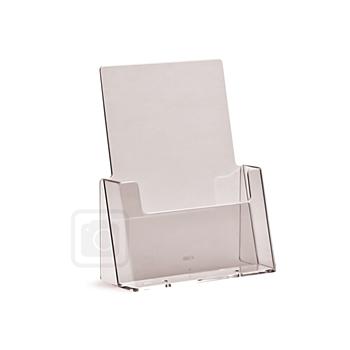 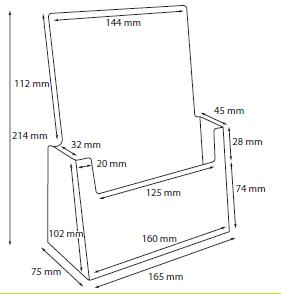 
Rozměry